Isomorfisma Grup pada Rubik RevengeMuhammad Abdy1,, Sukarna1,, dan Nurul Hikmah Safitri1, a)1Jurusan Matematika FMIPA Universitas Negeri Makassar, 90224a)nhs24kk@gmail.comAbstrak. Rubik Revenge merupakan sebuah teka-teki mekanik berbentuk kubus yang tersusun atas 56 cubinos. Tujuan dari permainan rubik adalah mengembalikan posisi warna pada keenam sisi rubik yang telah teracak ke posisi terselesaikan (solved) dengan cara memutar sisi sesuai dengan pergerakan rubik. Karya Ilmiah ini difokuskan pada pembuktian adanya isomorfisma grup dari grup pergerakan rubik ke grup permutasi simetri pada rubik revenge. Pertama, dibuktikan bahwa himpunan pergerakan rubik adalah grup. Kemudian membuktikan bahwa himpunan T yang berisi label 1 sampai 96 pada sisi cubinos adalah grup permutasi simetri.Kata kunci : Grup, Isomorfisma, RubikAbstract. Rubic Revenge is a cube-shaped mechanical puzzle composed of 56 cubinos. The purpose of the rubic game is to restore the color position on the six sides of the rubic that has been scrambled to a solved position by rotating the sides according to the rubic movement. This Scientific Work is focused on verifying the isomorphism of the group from the rubic movement group to the symmetry permutation group in the rubic revenge. First, it is evidenced that the rubic movement set is a group. Then prove that the set T which contains labels 1 to 96 on the side of cubinos is a symmetry permutation group.Keywords : Group, Isomorphism, RubicPENDAHULUANMatematika merupakan salah satu ilmu dasar yang memegang peranan penting baik dalam perkembangan ilmu pengetahuan dan teknologi maupun dalam membentuk kepribadian manusia (Yuhasriati,2012). Aljabar Abstrak merupakan salah satu bidang matematika yang mempelajari struktur aljabar seperti grup, ring, ruang vektor, dan modul. Objek kongkrit yang sangat erat kaitannya aljabar abstrak terlebih khusus dengan grup adalah permainan rubik (Subiono, 2016).Tujuan dari permainan rubik adalah mengembalikan posisi warna pada keenam sisi rubik yang telah teracak ke posisi terselesaikan (solved) dengan cara memutar sisi sesuai dengan pergerakan rubik. Permainan rubik dapat diselesaikan tanpa menggunakan kemampuan menghitung angka sehingga orang cenderung beranggapan bahwa permainan ini tidak berkaitan dengan matematika. Pokok dari teori grup bukan tentang angka, namun lebih mengenai pola dan simetri, yang mana banyak dimiliki oleh permainan rubik.Beberapa peneliti telah melakukan penelitian tentang rubik yang juga berkaitan dengan teori grup (Al-Musta’awun, 2012; Ihsan, 2016; Kuntel, 2010; Kuntoro, 2018; Kurnianingtyas, 2012; Niasri,2015; dan Wardana,2011). Ihsan (2016) meneliti Peran Aksi Grup dalam Pembentukan Homomorfisma pada Rubik’s Cube. Penelitian tersebut memperlihatkan sebuah homomorfisma yang terbentuk akibat aksi grup ke himpunan facet-nya. Penelitian lainnya juga telah dilakukan oleh Kurnianingtyas (2012) meneliti Grup dan Homomorfisma Grup pada Rubik Revenge yang memperlihatkan adanya homomorfisma grup dari grup pergerakan rubik ke grup permutasi simetri S96 pada rubik 4 x 4 x 4 atau yang dikenal dengan rubik revenge. Penelitian ini merupakan pengembangan dari penelitian Kurniangtyas (2012) mengenai homomorfisma grup menjadi isomorfisma grup. Kurnianingtyas (2012) juga merupakan pergerakan rubik searah jarum jam sebagai generator sedangkan penelitian ini menggunakan pergerakan rubik berlawanan arah jarum jam sebagai generator. Oleh karena itu, penulis meneliti Isomorfisma Grup pada Rubik Revenge. .METODE PENELITIANPenelitian ini merupakan penelitian terapan. Penelitian ini diawali dengan mengetahui bagian-bagian dan pergerakan rubik revenge kemudian membuktikan bahwa himpunan pergerakan rubik adalah grup. Selanjutnya membuktikan bahwa himpunan T yang berisi label 1 sampai 96 pada sisi cubinos adalah grup permutasi simetri. Sehingga dapat membuktikan adanya isomorfisma grup pemetaan fungsi pergerakan  rubik revenge ke grup permutasi simetri.HASIL PENELITIANBagian-bagian Rubik RevengeRubik memiliki 6 sisi. Pada umumnya setiap sisi rubik diberi nama dengan Front(F), Back (B), Right (R), Left (L), Up (U) dan Down (D). Namun pada rubik revenge ada sisi rubik bagian luar dan dalam.  Sisi rubik revenge ditunjukkan pada Gambar 1.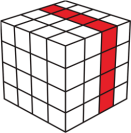 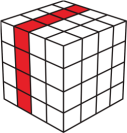 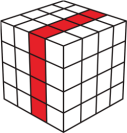 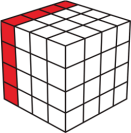 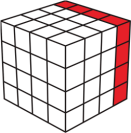 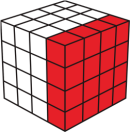 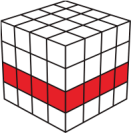 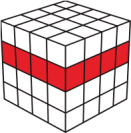 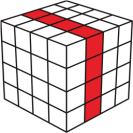 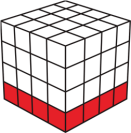 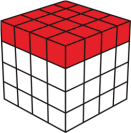 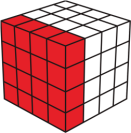 (b) GAMBAR 1. Sisi Rubik Revenge (a) bagian luar dan (b) bagian dalamRubik revenge disusun oleh 56 cubinos yaitu suatu kubus berukuran . Cubinos pada rubik revenge ditampilkan pada Gambar 2 terbagi menjadi tiga jenis, yaitu Corner-cubinos merupakan cubinos yang terdapat di setiap sudut pada sisi rubik revenge, Center-cubino merupakan cubinos yang terdapat di tengah pada setiap sisi rubik revenge dan Edge-cubinos merupakan cubinos yang mengelilingi center-cubinos (Larsen,1985). 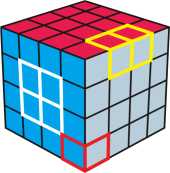 GAMBAR 2. Bagian-bagian cubinos pada rubik revengePergerakan Rubik RevengeDengan cara memutar sisi rubiksecara vertikal maupun horizontal maka rubik revenge dapat digerakkan sebagaimana pada Tabel 1.TABEL 1. Pergerakan sisi bagian rubik revengeIsomorfisma Grup Dari Pergerakan Rubik Ke Grup Permutasi Simetri Pada Rubik RevengePergerakan rubik revenge adalah grupDidefinisikan operasi  pada himpunan pergerakan rubik dengan notasi himpunan yaitu untuk setiap  dan  posisi rubik maka berlaku  yang dapat diartikan sebagai pergerakan  dilakukan terhadap kemudian dilanjutkan dengan pergerakan  terhadap .Akan dibuktikan  dengan operasi membentuk suatu grup, dengan notasi .Bukti :Ambil sebarang dan .Jadi,Akan ditunjukkan bahwa Perhatikan bahwa , U+. Jadi,Akan ditunjukkan bahwa ( tertutup. Jadi, ( tertutup. Akan ditunjukkan bahwa memenuhi sifat asosiatif.Jadi,  memenuhi sifat asosiatif.Akan ditunjukkan bahwa memiliki unsur identitasAkan ditunjukkan bahwaterdapat unsur identitas pada himpunan  dengan operasi  sehingga berlaku , . Unsur identitas didefinisikan dengan . Perhatikan bahwa,Diperoleh Jadi,  memiliki unsur identitasAkan ditunjukkan bahwa memiliki inversAkan ditunjukkan bahwa untuk setiap  terdapat  sehingga berlaku Unsur  didefinisikan sebagaipergerakan sisirubik revengeberlawanan arah dengan pergerakan a dengan  jika dan hanya jika , perhatikan bahwa,Diperoleh Jadi, memiliki invers.Dari pembuktian  dan  maka terbukti bahwa himpunan adalah sebuah grup pergerakan rubik dengan operasi  sebagai operasi grup denga notasi . ■Pergerakan yang Berisi Label 1 Sampai 96 pada Sisi Cubinos Rubik Revenge adalah Grup Permutasi Simetri.Angka 1 sampai 96 pada sisi cubinos  akan membentuk sebuah himpunan T, dengan . Permutasi dari T adalah fungsi bijektif dari T ke T. adalah himpunan semua permutasi-permutasi dari . Akan dibuktikan bahwa  dengan operasi⃘yang didefinisikan untuk setiap  dan berlaku  adalah grup, dengan notasi Bukti :Ambil sebarang  dan Akan ditunjukkan bahwa Perhatikan bahwa ,  . Jadi,Akan ditunjukkan bahwa  tertutupKomposisi dua fungsi bijektif dari ke  juga merupakan fungsi bijektif dari  ke  akibatnya perkalian permutasi merupakan operasi biner. Jadi,  tertutup.Akan ditunjukkan bahwa memenuhi sifat asosiatif..Diperoleh, Jadi,  memenuhi sifat asosiatif.Akan ditunjukkan bahwa memiliki unsur identitasAkan ditunjukkan bahwa terdapat unsur identitas yaitu permutasi  dengan  sehingga berlaku , perhatikan bahwaDiperoleh, .Jadi,  memiliki unsur identitas.Akan ditunjukkan bahwa memiliki inversAkan ditunjukkan bahwa untuk setiap  terdapat  sehingga berlaku  .Unsur didefinisikan sebagai invers dari yaitu permutasi yang didefinisikan  jika dan hanya jika , perhatikan bahwa  Diperoleh . Jadi, memiliki invers.Dari pembuktian  dan  dapat disimpulkan bahwa himpunan  adalah sebuah grup dengan operasi perkalian permutasi ■. Karena maka dinotasikan dengan .Isomorfisma Grup pada Rubik RevengeAkan dibuktikan bahwa  adalah isomorfisma grup dari  ke , dinotasikan Didefinisikan  dengan  (U-  D-  F-  B-  R-  L- U-  D-  F-  B-  R- L-) =    Bukti :Karena himpunan {U-,D-,F-,B-,R-,L-,U-,D-,F-,B-,R-,L-}  adalah generator dari grup  maka, ambil sebarang tulis z = U-a1  D-a2  F-a3 B-a4 R-a5L-a6  U-a7  D-a8  F-a9  B-a10  R-a11  L-a12y = U-b1  D-b2  F-b3  B-b4 R-b5  L-b6  U-b7  D-b8  F-b9  B-b10 R-b11 L-b12Akan ditunjukkan bahwa   well defined, dengan , perhatikan bahwa ( U-a1  D-a2  F-a3  B-a4  R-a5  L-a6  U-a7  D-a8  F-a9  B-a10  R-a11 L-a12) (U-b1  D-b2  F-b3  B-b4  R-b5  L-b6  U-b7  D-b8  F-b9  B-b10  R-b11  L-b12)Jadi, dapat disimpulkan bahwa well definedAkan ditunjukkan bahwa   homomorfismaAkan ditunjukkan . ( U-a1  D-a2  F-a3  B-a4  R-a5  L-a6  U-a7  D-a8  F-a9  B-a10  R-a11 L-a12)*(U-b1  D-b2  F-b3  B-b4  R-b5  L-b6  U-b7  D-b8  F-b9  B-b10  R-b11  L-b12)).Akan ditunjukkan bahwa   bijektifTerlebih dahulu akan dibuktikan bahwa  injektif dan surjektifAkan ditunjukkan  injektifDengan  =  perhatikan bahwa (U+a1  D+a2  F+a3  B+a4  R+a5  L+a6  U+a7  D+a8  F+a9  B+a10  R+a11  L+a12) =  (U+b1  D+b2  F+b3  B+b4  R+b5  L+b6  U+b7  D+b8  F+b9  B+b10  R+b11   L+b12)U+a1  D+a2  F+a3  B+a4  R+a5  L+a6  U+a7  D+a8  F+a9  B+a10  R+a11  L+a12 = U+b1  D+b2  F+b3  B+b4  R+b5  L+b6  U+b7  D+b8  F+b9  B+b10  R+b11   L+b12Jadi, dapat disimpulkan  injektifAkan ditunjukkan  surjektif Ambil sebarang tulis Pilih tulis U+c1  D+c2  F+c3 B+c4 R+c5L+c6  U+c7  D+c8  F+c9  B+c10  R+c11  L+c12perhatikan bahwa,  =  (U+c1  D+c2  F+c3 B+c4 R+c5L+c6  U+c7  D+c8  F+c9  B+c10  R+c11        L+c12)Sehingga diperoleh   , dan dapat disimpulkan bahwa  surjektif.Karena telah dibuktikan bahwa  well defined, homomorfisma, injektif dan surjektif maka disimpulkan bahwa  adalah isomorfisma grup dari Q ke . ■KESIMPULANHimpunan pergerakan rubik adalah grup. Himpunan T yang berisi label 1 sampai 96 pada sisi cubinos adalah grup permutasi simetri.Pergerakan rubik isomorfik dengan grup permutasi simetri.Pada penelitian ini membahas tentang isomorfisma grup pada rubik revenge. Penelitian terkait rubik revenge dapat menunjukkan teori grup lainnya seperti kernel grup, struktur grup dan grup faktor. Selain itu, penelitian ini juga dapat dikembangkan dengan menggunakan rubik dengan dimensi yang berbeda yaitu rubik ,rubik  dan sebagainya . DAFTAR PUSTAKAAl-Musta’awun. (2012). Penerapan Teori Grup dalam Mencari Penyelesaian Permainan Rubik’s Cube 3x3x3 (Skripsi). IAIN Tulungagung, Tulungagung.Ihsan, M. K. Haryanto, L. dan Ekawati, N. (2016). Peran Aksi Grup dalam Pembentukan Homomorfisma pada Rubik’s Cube (Skripsi). Universitas Hasanuddin, Makassar.Kuntel, R.C. (2010). Konstruksi Rubik’s Cube ke dalam Bentuk Grup (Skripsi). Universitas Lampung, Lampung.Kuntoro, T. (2018). Pengaruh Media Pembelajaran Rubik Grup Simetri  terhadap Disposisi Matematik (Skripsi). UIN Syarif Hidayatullah, Jakarta.  Kurnianingtyas, D. T. (2012). Grup dan Homomorfisma Grup pada Rubik Revenge (Skripsi). Institut Pertaninan Bogor, Bogor.Larsen, M.E. (1985). Rubik’s Revenge : The Group Theoritical Solution. The American Monthly, 92:381-390. Niasri,T. (2015). Implementasi Penyelesaian Permainan Rubik Cube dengan Algoritma Kociemba pada Platform Android (Skripsi). Universitas Sumatera Utara, Medan. Subiono. (2016). Aljabar : Sebagai Suatu Pondasi Matematika (Skripsi). Institut Teknologi Sepuluh Nopember, Surabaya.Wardana. Romdhini, M.U. dan Abdurrahman. (2011). Analisis Penyelesaian Rubik 2x2  menggunakan Grup Permutasi (Skripsi). Universitas Mataram, Mataram.Yuhasriati. (2012). Pendekatan Realistik dalam Pembelajaran Matematika (Skripsi). FKIP Unsyiah, Banda Aceh.NotasiPergerakanUn+Pergerakan sisi atas bagian luar rubik revenge sejauh 90  searah jarum jam sebanyak n kali.Dn+Pergerakan sisi bawah bagian luar rubik revenge sejauh 90  searah jarum jam sebanyak n kali .Fn+Pergerakan sisi depan bagian luar rubik revenge sejauh 90  searah jarum jam sebanyak n kali.Bn+Pergerakan sisi belakang bagian luar rubik revenge sejauh 90  searah jarum jam sebanyak n kali.Rn+Pergerakan sisi sebelah kanan bagian luar rubik revenge sejauh 90  searah jarum jam sebanyak n kali.Ln+Pergerakan sisi sebelah kiri bagian luar rubik revenge sejauh 90  searah jarum jam sebanyak n kali.Un-Pergerakan sisi atas bagian luar rubik revenge sejauh 90  berlawanan arah jarum jam sebanyak n kali.Dn-Pergerakan sisi bawah bagian luar rubik revenge sejauh 90 berlawanan arah jarum jam sebanyak n kali .Fn-Pergerakan sisi depan bagian luar rubik revenge sejauh 90  berlawanan arah jarum jam sebanyak n kali.Bn-Pergerakan sisi belakang bagian luar rubik revenge sejauh 90  berlawanan arah jarum jam sebanyak n kali.Rn-Pergerakan sisi sebelah kanan bagian luar rubik revenge sejauh 90  berlawanan arah jarum jam sebanyak n kali.Ln-Pergerakan sisi sebelah kiri bagian luar rubik revenge sejauh 90  berlawanan arah jarum jam sebanyak n kali.U n+Pergerakan sisi atas bagian dalam rubik revenge sejauh 90  searah jarum jam sebanyak n kali.D n+Pergerakan sisi bawah bagian dalam rubik revenge sejauh 90  searah jarum jam sebanyak n kali .F n+Pergerakan sisi depan bagian dalam rubik revenge sejauh 90  searah jarum jam sebanyak n kali.B n+Pergerakan sisi belakang bagian dalam rubik revenge sejauh 90  searah jarum jam sebanyak n kali.R n+Pergerakan sisi sebelah kanan bagian dalam rubik revenge sejauh 90  searah jarum jam sebanyak n kali.L n+Pergerakan sisi sebelah kiri bagian dalam rubik revenge sejauh 90  searah jarum jam sebanyak n kali.U n-Pergerakan sisi atas bagian dalam rubik revenge sejauh 90  berlawanan arah jarum jam sebanyak n kali.D n-Pergerakan sisi bawah bagian dalam rubik revenge sejauh 90 berlawanan arah jarum jam sebanyak n kali .F n-Pergerakan sisi depan bagian dalam rubik revenge sejauh 90  berlawanan arah jarum jam sebanyak n kali.B n-Pergerakan sisi belakang bagian dalam rubik revenge sejauh 90  berlawanan arah jarum jam sebanyak n kali.